Connect to Clark University Wi-FiWindows 10There are 3 steps to connecting your Windows 10 device to the Clark University Wi-Fi for the first time. Update Your Operating System	Should be completed before coming to campusInstall & Update Your Antivirus	Should be completed before coming to campusConnect & Register Your Device	Will be completed when you arrive on campusShould you need help or more information contact the Help Desk via email at helpdesk@clarku.edu or call 508-793-7745.STEP 1: Update your Operating SystemThis step should be completed before coming to campusWindows users are required to have Windows 10, and have all Windows updates applied. This step will help you check that you meet these requirements. Determine what operating system you’re usingOpen the Start menu by clicking the Windows icon in the bottom left of your screenOpen Settings by clicking the cog icon in the Start menuClick the Systems iconIn the left navigation pane, scroll down and click AboutScroll down to the Windows Specifications sectionCheck the Edition If it is using a version older than Windows 10, you will need to upgrade before proceedingUpdate your operating SystemOpen the Start menu by clicking the Windows icon in the bottom left of your screenOpen Settings by clicking the cog icon in the Start menuClick the Update & Security iconClick the Check for updates button Apply all required updatesRestart your computerRepeat these instructions until the Check for updates button states that You’re up to date Step 2: INstall your AntivirusThis step should be completed before coming to campus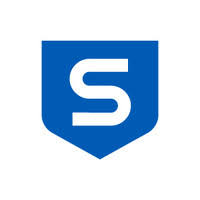 All Windows devices are required to have an up-to-date Antivirus. This step will help you install and update Sophos, a free anti-virus provided by Clark University.If you have a paid-for antivirus software on your computer you must fully update it. Alternatively, you can delete it and use Sophos. If you have another free antivirus on your computer, we recommend deleting it and using Sophos.Download & Install SophosOpen a browser (such as Edge, Chrome or Firefox)Navigate to https://www.clarku.edu/offices/its/a-z-service-catalog/antivirus/ Follow the detailed instructions on this page which includes the following steps.Receive a unique registration linkCreate a Sophos Home AccountDownload and Install SophosClick here for step-by-step instructions for Windows installationStep 3: Connect & Register your DeviceThis step should will completed when you arrive on campusThis is the final step in connecting to the Clark Wi-Fi and must take place when you’re on campus. You must have fully completed Steps 1 & 2 in order to connect to the Wi-Fi. Connect to the ClarkWifi networkClick the Wi-Fi icon in the taskbar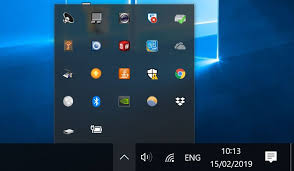 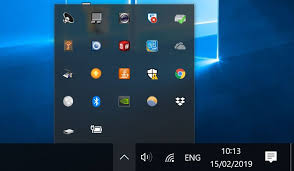 Click on ClarkWiFiClick ConnectEnter your Clark account (full email address and password)Click OkClick ConnectComplete System CheckWhen connected, you will receive a pop-up window with a link to Continue to Device RegistrationIf you don’t receive this window, open a browser and navigate to https://clarknet.clarku.edu Click on Continue to Device RegistrationLog in with your Clark accountClick Step 1. Download Clear Pass OnGuard AgentIf you receive a prompt, read the instructions and click OKOnce the downloaded is complete, click on Step 2. Launch Clear PassIf prompted, allow your browser to open the applicationWhen the system check is complete, the webpage will reload and identify if the device has met the requirements of an up-to-date operating system, and an up-to-date antivirusIf the device failed a requirement, you should revisit Step 1 or Step 2Enter a nickname for your device that is descriptive We recommend the device make and model, and year of registrationCheck the box to state that you have read and agree to the Appropriate Use policyClick RegisterClick OkReset your wifi connectionClick the Wi-Fi icon in the taskbarClick on ClarkWiFiClick DisconnectClick ConnectTest your Wi-Fi by navigating to a preferred non-Clark website.